О создании комиссии по обследованию жилых помещений, приобретаемых для 
детей - сирот, детей, оставшихся без попечения родителей, 
лиц из числа детей - сирот и детей, оставшихся 
без попечения родителей В целях реализации Законов Приморского края от 6 декабря 2018 года 
№ 412-КЗ «О наделении органов местного самоуправления муниципальных районов, городских округов Приморского края отдельными государственными полномочиями по обеспечению детей - сирот, детей, оставшихся без попечения родителей, лиц из числа детей - сирот и детей, оставшихся без попечения родителей, жилыми помещениями», от   24 декабря 2018 года № 433-КЗ «Об обеспечении жилыми помещениями детей - сирот, детей, оставшихся без попечения родителей, лиц из числа детей - сирот и детей, оставшихся без попечения родителей, на территории Приморского края», руководствуясь Уставом Арсеньевского городского округа, администрация Арсеньевского городского округаПОСТАНОВЛЯЕТ:1. Создать комиссию по обследованию жилых помещений, приобретаемых для детей - сирот, детей, оставшихся без попечения родителей, лиц из числа детей - сирот и детей, оставшихся без попечения родителей (далее - Комиссия, дети - сироты).2. Утвердить прилагаемые:Состав Комиссии (Приложение № 1);Положение о Комиссии (Приложение № 2).3.Организационному управлению администрации городского округа (Абрамова) обеспечить размещение на официальном сайте администрации Арсеньевского городского округа настоящего постановления.4. Контроль за исполнением настоящего постановления возложить на и.о.заместителя главы администрации Пуха Н.П.Врио Главы городского округа                                                                                   В.С.ПивеньПриложение № 1УТВЕРЖДЕНпостановлением администрацииАрсеньевского городского округаот «25» февраля 2020 г. №  108-паСОСТАВ КОМИССИИпо обследованию жилых помещений,                                                                   приобретаемых для детей-сирот, детей, оставшихся без попечения родителей, лиц из числа детей-сирот и детей, оставшихся без попечения родителейПриложение № 2УТВЕРЖДЕНОпостановлением администрацииАрсеньевского городского округаот «25» февраля 2020 г. № 108-паПОЛОЖЕНИЕ о комиссии по обследованию жилых помещений,                                                                   приобретаемых для детей - сирот, детей, оставшихся без попечения родителей, лиц из числа детей - сирот и детей, оставшихся без попечения родителей1. Настоящее Положение устанавливает правовые и организационные основы деятельности комиссии по обследованию жилых помещений, приобретаемых для детей -сирот, детей, оставшихся без попечения родителей, лиц из числа детей - сирот и детей, оставшихся без попечения родителей, (далее – Комиссия, дети - сироты), полномочия Комиссии и порядок ее работы.2. Комиссия является коллегиальным органом, созданным в целях признания жилого помещения приобретаемого для детей - сирот в рамках осуществления муниципальных контрактов соответствующим условиям муниципального контракта и технического задания.3. Комиссия с целью выполнения возложенных на нее государственных полномочий, осуществляет обследование жилых помещений, предлагаемых для приобретения в муниципальную собственность на предмет пригодности их для проживания, а также отслеживает состояние жилых помещений после предоставления их детям- сиротам по договорам найма специализированного жилого помещения.4. В своей деятельности комиссия руководствуется Законами Приморского края от 6 декабря 2018 года № 412-КЗ «О наделении органов местного самоуправления муниципальных районов, городских округов Приморского края отдельными государственными полномочиями по обеспечению детей - сирот, детей, оставшихся без попечения родителей, лиц из числа детей - сирот и детей, оставшихся без попечения родителей, жилыми помещениями», от 24 декабря 2018 года № 433-КЗ «Об обеспечении жилыми помещениями детей - сирот, детей, оставшихся без попечения родителей, лиц из числа детей - сирот и детей, оставшихся без попечения родителей, на территории Приморского края», приказом министерства образования и науки Приморского края от  23 января 2020 года № 56-а «Об утверждении требований к функциональным, техническим, эксплуатационным и качественным характеристикам жилых помещений, приобретаемых органами местного самоуправления городских округов и муниципальных районов Приморского края с целью исполнения отдельных государственных полномочий по обеспечению детей- сирот и детей, оставшихся без попечения родителей, лиц из числа детей - сирот и детей, оставшихся без попечения родителей, жилыми помещениями».5. Состав Комиссии утверждается постановлением администрации Арсеньевского городского округа.6. В состав Комиссии входят:председатель Комиссии;заместитель председателя Комиссии;секретарь Комиссии; члены Комиссии;7. Председатель Комиссии возглавляет работу Комиссии. В его отсутствие работу Комиссии возглавляет заместитель председателя Комиссии.8. Секретарь Комиссии осуществляет организационное обеспечение деятельности Комиссии, уведомляет членов Комиссии о дате, месте и времени обследования жилого помещения.9. Заседание комиссии считается правомочным, если на нем присутствует более половины членов комиссии.10.  По результатам проведённого обследования комиссия составляет акт обследования жилого помещения  по прилагаемой форме (Приложение к настоящему Положению).11. Комиссия принимает решение по каждому объекту путем открытого голосования. 12. Решение комиссии о возможности приобретения жилого помещения правомочно, если оно принято не менее 2/3 членами комиссии от общего числа присутствующих.13. В случае временного отсутствия заместителя председателя Комиссии, члена Комиссии, в Комиссии принимают участие должностные лица, исполняющие их обязанности, с правом подписи акта обследования жилого помещения.___________________________	Приложение к Положению		 о комиссии по обследованию жилых помещений,                       		             приобретаемых для детей – сирот, детей, 						оставшихся без попечения родителей, 				лиц из числа детей – сирот и детей,				 оставшихся без попечения родителейАКТ ОБСЛЕДОВАНИЯ жилого помещения, предоставляемого детям - сиротам и детям, оставшимся без попечения родителей, лицам из числа детей - сирот и детей, оставшихся без попечения родителей по результатам аукциона по адресу: Приморский край, г. Арсеньев:______________________________________________________________________реквизиты муниципального контракта:________________________________________________________________________Дата обследования:_________________________3 заполняется в случае, если в жилом помещении отопление водяное.  4 заполняется в случае, если жилое помещение расположено в многоквартирном доме, в котором предусмотрено электрическое отопление.Заключение Комиссии по результатам обследования жилого помещения:_____________________________________________________________________________________________________________________________________________________Председатель Комиссии:        __________________          _________________                                                     (подпись)	(ФИО)Зам. председателя Комиссии: __________________          _________________                                                     (подпись)	(ФИО)Члены Комиссии:                     __________________          _________________                                                     (подпись)	(ФИО)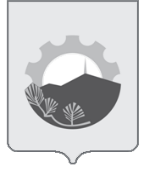 АДМИНИСТРАЦИЯ АРСЕНЬЕВСКОГО ГОРОДСКОГО ОКРУГА АДМИНИСТРАЦИЯ АРСЕНЬЕВСКОГО ГОРОДСКОГО ОКРУГА АДМИНИСТРАЦИЯ АРСЕНЬЕВСКОГО ГОРОДСКОГО ОКРУГА АДМИНИСТРАЦИЯ АРСЕНЬЕВСКОГО ГОРОДСКОГО ОКРУГА П О С Т А Н О В Л Е Н И ЕП О С Т А Н О В Л Е Н И ЕП О С Т А Н О В Л Е Н И ЕП О С Т А Н О В Л Е Н И Е25 февраля 2020 г.г.Арсеньев№108-паПредседатель:Пуха Наталья ПавловнаЗаместитель председателя:и.о. заместителя главы администрации Арсеньевского городского округа;Голомидов Артем ИльичСекретарьКомиссии:Ольховик ЮлияАлексеевнаЧлены комиссии:начальник управления жизнеобеспечения администрации Арсеньевского городского округа;  главный специалист отдела по учету и распределению жилья управления жизнеобеспечения администрации Арсеньевского городского округа.Мокон СветланаЛеонидовнаЕремченко Лиана Валентиновназаместитель начальника управления жизнеобеспечения   администрации Арсеньевского городского округа;начальник отдела по учету и распределению жилья управления жизнеобеспечения администрации Арсеньевского городского округа;Филюнина Нина Викторовна начальник отдела учета и распоряжения муниципальным имуществом управления имущественных отношений администрации Арсеньевского городского округа.___________________________________п/пНаименование показателейИспользуемые для определения соответствия потребностям заказчика максимальные и (или) минимальные значения показателей товаров и показатели товаров, значения которых не могут изменяться (согласно техническому заданию к муниципальному контракту)Соответствие техническому заданиюЗамечания1Общие требования к жилому помещениюЖилое помещение должно находиться в Арсеньевском городском округе Приморского края Российской Федерации в многоквартирном доме, не имеющем деформации, в том числе в несущих конструкциях.Жилое помещение должно быть расположено в многоквартирном жилом доме не признанном аварийным, подлежащим сносу, реконструкции и должно соответствовать требованиям, установленным Жилищным кодексом Российской Федерации и Постановлением Правительства РФ от 28.01.2006 № 47 
«Об утверждении Положения о признании помещения жилым помещением, жилого помещения непригодным для проживания и многоквартирного дома аварийным и подлежащим сносу или реконструкции».Наружные стены (материал) жилого дома, в котором расположено жилое помещение, должны быть или железобетонные, или монолитно - железобетонные, или бетонные, или монолитный каркас с кирпичным наполнением, или  кирпичные, или блок-секции, или панельно-блочные, или объемно-блочные конструкции, или керамзитобетонные объёмные блоки или андезитобазальтовые блоки.Многоквартирный жилой дом должен быть расположен в благоустроенном районе с развитой инфраструктурой (наличие детских садов, школ, магазинов с товарами первой необходимости, аптек в шаговой доступности), с обеспеченной транспортной доступностью (остановка общественного транспорта должна находиться от многоквартирного дома на расстоянии не более чем 500 м).Жилое помещение должно соответствовать требованиям, установленным частью 2 статьи 15 Жилищного кодекса Российской Федерации, а также санитарно-эпидемиологическим требованиям к жилым зданиям и помещениям в том числе требованиям СанПиН 2.1.2.2645-10 «Санитарно-эпидемиологические требования к условиям проживания в жилых зданиях и помещениях», утвержденных Постановлением Главного государственного санитарного врача РФ от 10.06.2010  № 64 «Об утверждении СанПиН 2.1.2.2645-10» «Санитарно-эпидемиологические требования к условиям проживания в жилых зданиях и помещениях», а также СанПиН 2.2.1/2.1.1.1278-03 «Гигиенические требования к естественному, искусственному и совмещенному освещению жилых и общественных зданий», утвержденных Постановлением Главного государственного санитарного врача РФ от 08.04.2003 № 34 «О введении в действие СанПиН 2.2.1/2.1.1.1278-03». Система вытяжной вентиляции из кухонь и санитарных узлов должна быть в рабочем состоянии. Устройство вентиляционной системы жилых помещений должно исключать поступление воздуха из одной квартиры в другую. Не допускается объединение вентиляционных каналов кухонь и санитарных узлов с жилыми комнатами.Жилое помещение не должно быть расположено в цокольных, полуподвальных, мансардных этажах жилых домов, в домах постройки ранее 1962 года.По техническим и функциональным характеристикам жилое помещение должно соответствовать данным кадастрового учета.Переустройство и перепланировка жилого помещения (при их наличии) должны быть оформлены в установленном законом порядке. Жилое помещение не должно иметь обременений (ограничений), установленных
в соответствии с действующим законодательством, в том числе состоять в споре, в залоге, находиться под арестом, являться предметом право притязаний третьих лиц.Жилое помещение должно быть пригодно для заселения и постоянного проживания граждан, не требовать капитального ремонта, не нуждаться в текущем ремонте (в том числе замене обоев, потолочной плитки (при наличии), напольного покрытия, окон, дверей, покраске (побелке) потолков, стен, пола, окон, дверей), в замене электротехнического и сантехнического оборудования. Не допускается, чтобы деревянное напольное покрытие из досок имело стирание досок; истертости, неровности окрасочного слоя.Обязательное условие - отсутствие сырости и грибковых налетов в помещениях и стенах.Жилое помещение должно находиться в Арсеньевском городском округе Приморского края Российской Федерации в многоквартирном доме, не имеющем деформации, в том числе в несущих конструкциях.Жилое помещение должно быть расположено в многоквартирном жилом доме не признанном аварийным, подлежащим сносу, реконструкции и должно соответствовать требованиям, установленным Жилищным кодексом Российской Федерации и Постановлением Правительства РФ от 28.01.2006 № 47 
«Об утверждении Положения о признании помещения жилым помещением, жилого помещения непригодным для проживания и многоквартирного дома аварийным и подлежащим сносу или реконструкции».Наружные стены (материал) жилого дома, в котором расположено жилое помещение, должны быть или железобетонные, или монолитно - железобетонные, или бетонные, или монолитный каркас с кирпичным наполнением, или  кирпичные, или блок-секции, или панельно-блочные, или объемно-блочные конструкции, или керамзитобетонные объёмные блоки или андезитобазальтовые блоки.Многоквартирный жилой дом должен быть расположен в благоустроенном районе с развитой инфраструктурой (наличие детских садов, школ, магазинов с товарами первой необходимости, аптек в шаговой доступности), с обеспеченной транспортной доступностью (остановка общественного транспорта должна находиться от многоквартирного дома на расстоянии не более чем 500 м).Жилое помещение должно соответствовать требованиям, установленным частью 2 статьи 15 Жилищного кодекса Российской Федерации, а также санитарно-эпидемиологическим требованиям к жилым зданиям и помещениям в том числе требованиям СанПиН 2.1.2.2645-10 «Санитарно-эпидемиологические требования к условиям проживания в жилых зданиях и помещениях», утвержденных Постановлением Главного государственного санитарного врача РФ от 10.06.2010  № 64 «Об утверждении СанПиН 2.1.2.2645-10» «Санитарно-эпидемиологические требования к условиям проживания в жилых зданиях и помещениях», а также СанПиН 2.2.1/2.1.1.1278-03 «Гигиенические требования к естественному, искусственному и совмещенному освещению жилых и общественных зданий», утвержденных Постановлением Главного государственного санитарного врача РФ от 08.04.2003 № 34 «О введении в действие СанПиН 2.2.1/2.1.1.1278-03». Система вытяжной вентиляции из кухонь и санитарных узлов должна быть в рабочем состоянии. Устройство вентиляционной системы жилых помещений должно исключать поступление воздуха из одной квартиры в другую. Не допускается объединение вентиляционных каналов кухонь и санитарных узлов с жилыми комнатами.Жилое помещение не должно быть расположено в цокольных, полуподвальных, мансардных этажах жилых домов, в домах постройки ранее 1962 года.По техническим и функциональным характеристикам жилое помещение должно соответствовать данным кадастрового учета.Переустройство и перепланировка жилого помещения (при их наличии) должны быть оформлены в установленном законом порядке. Жилое помещение не должно иметь обременений (ограничений), установленных
в соответствии с действующим законодательством, в том числе состоять в споре, в залоге, находиться под арестом, являться предметом право притязаний третьих лиц.Жилое помещение должно быть пригодно для заселения и постоянного проживания граждан, не требовать капитального ремонта, не нуждаться в текущем ремонте (в том числе замене обоев, потолочной плитки (при наличии), напольного покрытия, окон, дверей, покраске (побелке) потолков, стен, пола, окон, дверей), в замене электротехнического и сантехнического оборудования. Не допускается, чтобы деревянное напольное покрытие из досок имело стирание досок; истертости, неровности окрасочного слоя.Обязательное условие - отсутствие сырости и грибковых налетов в помещениях и стенах.Жилое помещение должно находиться в Арсеньевском городском округе Приморского края Российской Федерации в многоквартирном доме, не имеющем деформации, в том числе в несущих конструкциях.Жилое помещение должно быть расположено в многоквартирном жилом доме не признанном аварийным, подлежащим сносу, реконструкции и должно соответствовать требованиям, установленным Жилищным кодексом Российской Федерации и Постановлением Правительства РФ от 28.01.2006 № 47 
«Об утверждении Положения о признании помещения жилым помещением, жилого помещения непригодным для проживания и многоквартирного дома аварийным и подлежащим сносу или реконструкции».Наружные стены (материал) жилого дома, в котором расположено жилое помещение, должны быть или железобетонные, или монолитно - железобетонные, или бетонные, или монолитный каркас с кирпичным наполнением, или  кирпичные, или блок-секции, или панельно-блочные, или объемно-блочные конструкции, или керамзитобетонные объёмные блоки или андезитобазальтовые блоки.Многоквартирный жилой дом должен быть расположен в благоустроенном районе с развитой инфраструктурой (наличие детских садов, школ, магазинов с товарами первой необходимости, аптек в шаговой доступности), с обеспеченной транспортной доступностью (остановка общественного транспорта должна находиться от многоквартирного дома на расстоянии не более чем 500 м).Жилое помещение должно соответствовать требованиям, установленным частью 2 статьи 15 Жилищного кодекса Российской Федерации, а также санитарно-эпидемиологическим требованиям к жилым зданиям и помещениям в том числе требованиям СанПиН 2.1.2.2645-10 «Санитарно-эпидемиологические требования к условиям проживания в жилых зданиях и помещениях», утвержденных Постановлением Главного государственного санитарного врача РФ от 10.06.2010  № 64 «Об утверждении СанПиН 2.1.2.2645-10» «Санитарно-эпидемиологические требования к условиям проживания в жилых зданиях и помещениях», а также СанПиН 2.2.1/2.1.1.1278-03 «Гигиенические требования к естественному, искусственному и совмещенному освещению жилых и общественных зданий», утвержденных Постановлением Главного государственного санитарного врача РФ от 08.04.2003 № 34 «О введении в действие СанПиН 2.2.1/2.1.1.1278-03». Система вытяжной вентиляции из кухонь и санитарных узлов должна быть в рабочем состоянии. Устройство вентиляционной системы жилых помещений должно исключать поступление воздуха из одной квартиры в другую. Не допускается объединение вентиляционных каналов кухонь и санитарных узлов с жилыми комнатами.Жилое помещение не должно быть расположено в цокольных, полуподвальных, мансардных этажах жилых домов, в домах постройки ранее 1962 года.По техническим и функциональным характеристикам жилое помещение должно соответствовать данным кадастрового учета.Переустройство и перепланировка жилого помещения (при их наличии) должны быть оформлены в установленном законом порядке. Жилое помещение не должно иметь обременений (ограничений), установленных
в соответствии с действующим законодательством, в том числе состоять в споре, в залоге, находиться под арестом, являться предметом право притязаний третьих лиц.Жилое помещение должно быть пригодно для заселения и постоянного проживания граждан, не требовать капитального ремонта, не нуждаться в текущем ремонте (в том числе замене обоев, потолочной плитки (при наличии), напольного покрытия, окон, дверей, покраске (побелке) потолков, стен, пола, окон, дверей), в замене электротехнического и сантехнического оборудования. Не допускается, чтобы деревянное напольное покрытие из досок имело стирание досок; истертости, неровности окрасочного слоя.Обязательное условие - отсутствие сырости и грибковых налетов в помещениях и стенах.2Общая площадь жилого помещения (квартира)Не менее 26 кв.м.3Требования к уровню благоустроенности жилого помещенияКвартира, благоустроенная применительно к условиям Арсеньевского городского округа Приморского края: оборудована одновременно централизованным водопроводом, централизованным водоотведением (канализацией), централизованным отоплением или общедомовым отоплением или индивидуальным отоплением, централизованным горячим водоснабжением и/или стационарным бытовым накопительным водонагревателем, ванной с душем со смесителем или душевой кабиной с душем со смесителем, газовой пьезоэлектрической или электрической плитой, имеющих не менее 3-х конфорок и встроенный духовой шкаф или встроенной панелью и встроенный духовой шкаф.4Состав квартирыВ состав квартиры входят: не менее одной жилой комнаты, кухня, прихожая, санузел и ванная комната или совмещенное помещение для санузла и ванной.5Полы:Кромки стыкуемых полотнищ покрытия должны плотно прилегать друг к другу а) санузел и ванная комната (совмещенное помещение для санузла и ванной)керамическая плитка и/или окраска краской, подходящей для жилых помещений;б) комнатаПокрытие - линолеум или ламинат или паркет или деревянное напольное покрытие из досок, окрашенных краской, подходящей для жилых помещений; Плинтусы - пластиковые или деревянныев) кухняПокрытие – линолеум или ламинат или паркет или деревянное напольное покрытие из досок, окрашенных краской, подходящей для жилых помещений; Плинтусы - пластиковые или деревянныег) прихожаяПокрытие - линолеум или ламинат или паркет или деревянное напольное покрытие из досок, окрашенных краской, подходящей для жилых помещений; Плинтусы - пластиковые или деревянные6Потолки:а) санузел и ванная комната (совмещенное помещение для санузла и ванной)окраска потолка водоэмульсионной или акриловой или масляно-эмальной или латексной краской или отделка  потолочной плиткой или подвесной или натяжной потолок. б) комнатаокраска потолка водоэмульсионной или акриловой или масляно-эмальной или латексной краской или оклеенный обоями или отделка потолочной плиткой или подвесной или натяжной потолок.в) кухняокраска потолка водоэмульсионной или акриловой или масляно-эмальной или латексной краской или оклеенный обоями или отделка потолочной плиткой или подвесной или натяжной потолок.г) прихожаяокраска потолка водоэмульсионной или акриловой или масляно-эмальной или латексной краской или оклеенный обоями или отделка потолочной плиткой или подвесной или натяжной потолок.7Стены:а) санузел и ванная комната (совмещенное помещение для санузла и ванной)керамическая плитка, и/или окраска краской, подходящей для жилых помещений и/или пластиковые стеновые панели.б) комнатаоклейка стен обоями или шпаклевка стен под обои с окраской водоэмульсионной или акриловой или масляно-эмальной или латексной краской.в) кухня оклейка стен обоями или шпаклевка стен под обои с окраской водоэмульсионной или акриловой или масляно-эмальной или латексной краской, и/или керамическая плитка.г) прихожая.оклейка стен обоями или шпаклевка стен под обои с окраской водоэмульсионной или акриловой или масляно-эмальной или латексной краской.8Проемы:88.1. Двери8а) входная дверьметаллическая или деревянная с врезным замком и ручками в исправном, рабочем состоянии.8б) межкомнатные двери с дверными ручками и обналичниками (при наличии)дверные ручки в исправном, рабочем состоянии.8в) санузла и ванной комнаты (совмещенного помещения для санузла и ванной) с дверными ручками и обналичникамидверные ручки в исправном, рабочем состоянии.88.2. Окна8а) комнатапластиковые окна и подоконники, двухкамерное остекление оконных проемов в исправном состоянии, целостность конструкций.б) кухняпластиковые окна и подоконники, остекление оконных проемов в исправном состоянии, целостность конструкций.9Сантехнические        условиятрубы системы отопления с радиаторами в исправном, рабочем состоянии3Радиаторы отопления установлены ровно, без каких-то визуально определяемых дефектов, с отсутствием луж и подтеков у стояков.9Сантехнические        условиятрубы системы водоснабжения  и канализации 
в исправном, рабочем состоянии;9Сантехнические        условиясантехнические приборы подключены 
к системам водоснабжения и канализации;9Сантехнические        условияв ванной комнате или в совмещенном помещении для санузла и ванной:ванна с душем со смесителем или душевая кабина с душем со смесителем в исправном, рабочем состоянии, закреплена к полу, не шатается;смеситель, шланг, лейка в исправном, рабочем состоянии;раковина для умывания со смесителем
в исправном, рабочем состоянии;9Сантехнические        условияунитаз с крышкой и бачком в исправном, рабочем состоянии, закреплен к полу, не шатается;9Сантехнические        условиястационарный бытовой накопительный водонагреватель в исправном, рабочем состоянии - при наличии;9Сантехнические        условияв кухне раковина для мойки со смесителем 
в исправном, рабочем состоянии;9Сантехнические        условияв местах примыкания сантехнического оборудования к поверхностям ванной комнаты нет зазоров, щелей, допускающих в процессе эксплуатации протекания воды на пол.10Электромонтажные условияСертифицированные электрические отопительные приборы – в исправном рабочем состоянии4; 10Электромонтажные условияво всех помещениях квартиры электроосвещение в исправном, рабочем состоянии;10Электромонтажные условияэлектрический щит со счетчиком и автоматами 
в исправном, рабочем состоянии;10Электромонтажные условияэлектрическая проводка в квартире, соответствующая требованиям пожарной безопасности;10Электромонтажные условиявыключатели в исправном, рабочем состоянии;10Электромонтажные условиярозетки в исправном, рабочем состоянии.11Приборы учетаПриборы учета воды опломбированы, подключены к соответствующим коммуникациям, без видимых повреждений (наличие целостности пломб, отсутствие повреждений корпуса) в исправном, рабочем состоянии с действующим сроком поверки.Прибор учета электроэнергии соответствует Постановлению Правительства Российской Федерации № 442 от 04.05.2012 «О функционировании розничных рынков электрической энергии, полном и (или) частичном ограничении режима потребления электрической энергии».Прибор учета подключен к соответствующим коммуникациям, без видимых повреждений (наличие целостности пломб, отсутствие повреждений корпуса) в исправном, рабочем состоянии с действующим сроком поверки.